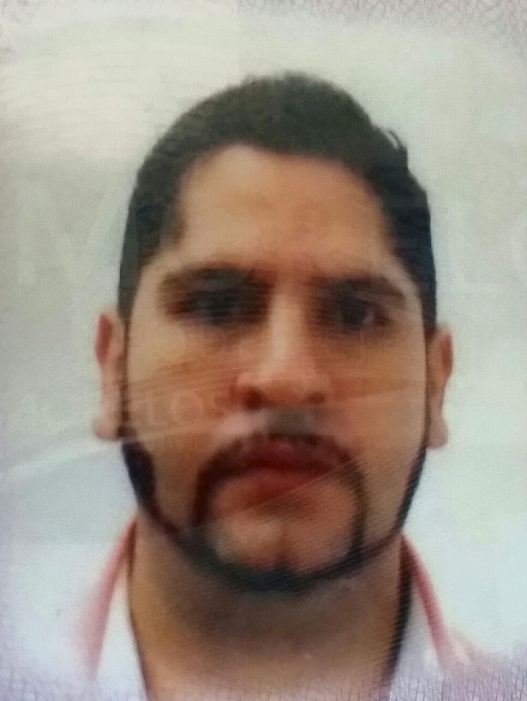 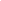 CVCURRICULUM
Ricardo Salazar Mendoza      
Data of birth:7/31/1992
Sex: Masculino    
Civil State:Married
Family: 3
Schooling: Direction and administration of companies degree.English learning 1, 2, 3 Years (Ingles individual)
                    
Experience: JOBS IN SAN LUIS POTOSI  
Promoter in a computing school Centro de Informatica In the city El Maiz(CICM), 1 AÑO  (run around houses and enroll students)        
JOBS IN CUERNAVACA         
-Taxi driver ( years-TAXI RENT) 
-Radio operator  (2 years )-English teacher (Ingles individual 1 years)-Waiter at a restaurant (2 yearsAditional Requirements:        
- Linces in forcé until 21/05/2015 (CHOFER)
- Available time (24 HRS.)
                                   
Live in:
COLONIA CUAHUTEMOC
CALLE TLALOC  MZ#24    LT#55
ZIHUATANEJO, GUERREROCEL: 755-120-5855